2018年度部门决算公开文本南宫市住房和城乡建设局二〇一九年十月目	录第一部分部门概况一、部门职责二、机构设置第二部分2018 年度部门决算报表一、收入支出决算总表二、收入决算表三、支出决算表四、财政拨款收入支出决算总表五、一般公共预算财政拨款支出决算表六、一般公共预算财政拨款基本支出决算表七、一般公共预算财政拨款“三公”经费支出决算表八、政府性基金预算财政拨款收入支出决算表九、国有资本经营预算财政拨款支出决算表十、政府采购情况表第三部分2018 年部门决算情况说明一、收入支出决算总体情况说明二、收入决算情况说明三、支出决算情况说明四、财政拨款收入支出决算情况说明五、一般公共预算财政拨款“三公”经费支出决算情况说明六、预算绩效情况说明七、其他重要事项的说明第四部分名词解释第一部分  部门概况第二部分2018年度部门决算报表第三部分2018年部门决算情况说明第四部分  名词解释一、部门职责（一）负责全市建设工程标准定额、工程造价、工程招投标的管理。（二）指导全市村镇建设工作，推进村镇城市化进程。（三）负责有关城市拆迁许可管理，负责住宅竣工综合验收和交接管理；指导和实施全市住宅产业化发展工作；做好授权范围内市重点工程的协调、调度工作。（四）负责城市建设、村镇建设、工业和民用建筑的抗震设防工作；指导有关建设项目新技术开发、技术引进、科技成果转化工作。（五）指导和管理全市供气、供热行业的发展。（六）贯彻实施国家、省、市关于房管、房改和物业管理的法律、法规、规章和政策，研究制定全市房管、房改和物业管理的规范性文件，并组织实施；（七）负责制定全市住宅产业的发展规划及相关政策，并组织实施；参与全市居住区的规划审查、谁和竣工综合验收；（八）负责全市各类房屋产权产籍的管理。依法办理房屋所有权登记、核发房屋权属证书；负责全市房产测绘的管理和房屋面积计算结果的认定。（九）负责全市各类房产交易的管理。负责全市房产中介机构和房屋租赁管理；负责全市商品房的预（销）售管理，发商品房预（销）售许可证；（十）负责全市物业管理企业的资质初审和行业管理。负责全市物业管理工作的协调、指导；负责全市新建住宅区共用部位、共用设施设备维修基金的归集、管理和使用审批，以及物业管理公共资金的管理和文明小区建设及申报工作；（十一）负责全市城镇各类房屋拆迁的管理。负责全市各类房屋拆迁项目的审批、拆迁单位的资格审核和拆迁企业的资质管理，核发房屋拆迁资格证和拆迁许可证；负责对全市拆迁工作进行检查、监督和指导。（十二）负责全市直管公产房屋和托管房屋的管理；负责制定全市公产房屋的租金标准；（十三）负责全市城镇廉租住房的管理，编制廉租住房的年度计划，并组织实施；承办历史形成的私房政策的落实。二、机构设置从决算编报单位构成看，纳入 2018 年度本部门决算汇编范围的独立核算单位（以下简称“单位”）共 1 个，具体情况如下：注：本表反映部门本年度一般公共预算财政拨款支出情况。注：本表反映部门本年度一般公共预算财政拨款基本支出明细情况。注：本表反映部门本年度“三公”经费支出预决算情况。其中：预算数为“三公”经费年初预算数，决算数是包括当年一般公共预算财政拨款和以前年度结转资金安排的实际支出。注：本表反映部门本年度政府性基金预算财政拨款收入、支出及结转和结余情况。本部门本年度无收支及结转结余情况，按要求以空表列示。国有资本经营预算财政拨款支出决算表注：本表反映部门本年度国有资本经营预算财政拨款支出情况。本部门本年度无相关支出情况，按要求以空表列示。注：本表反映部门本年度纳入部门预算范围的政府采购预算及支出情况。一、收入支出决算总体情况说明本部门 2018 年度收支总计（含结转和结余）35652.72 万元。与2018年度预算相比，增加0元，与2017 年度决算相比，收支各增加15913.17 万元，增长80%，主要原因是财政拨款收入增加，财政拨款收入增加主要是项目增加。二、收入决算情况说明本部门 2018 年度本年收入合计33856.92 万元，其中：财政拨款收入 33856.92万元，占100%。如图所示：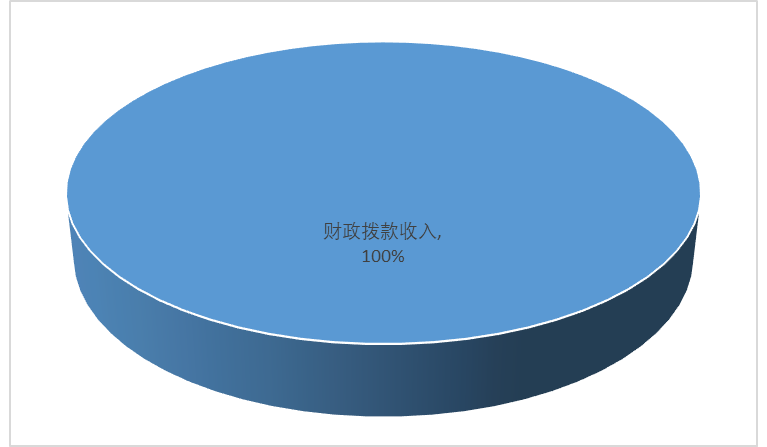 图1：收入构成情况三、支出决算情况说明本部门 2018 年度本年支出合计29707.32 万元，其中：基本支出 996.02 万元，占3.35%；项目支出28711.3万元，占96.65%。如图所示：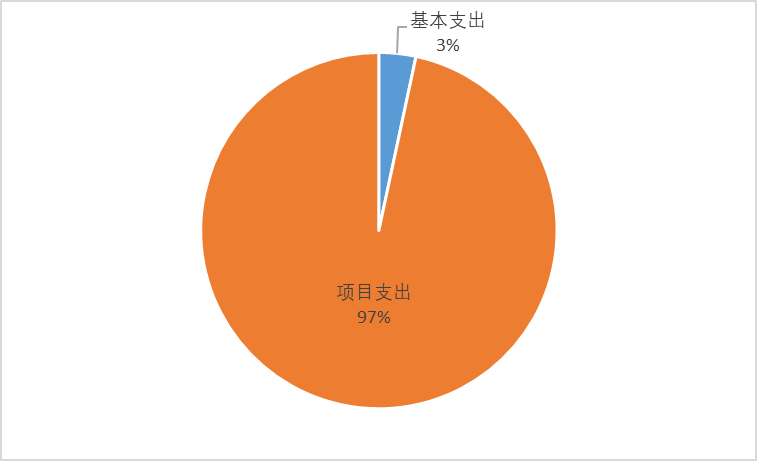 四、财政拨款收入支出决算情况说明（一）财政拨款收支与 2017 年度决算对比情况 本部门2018 年度形成的财政拨款收支为：一般公共预算和政府性基金预算财政拨款，其中一般公共预算财政拨款本年收入15125.47 万元,政府性基金预算财政拨款本年收入18731.44万元，比2017 年度增加14629.91万元，增长76.09%，主要是较上年项目增加；本年支出29707.32万元，增加11849.59 万元，增长 66.36%，主要原因同收入增长原因。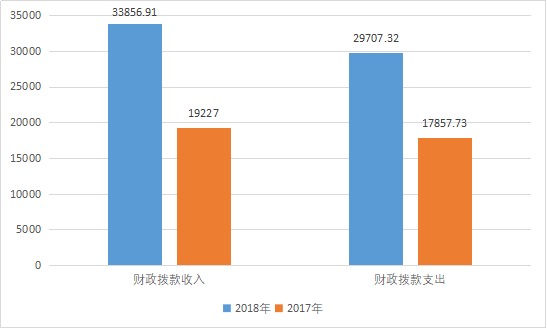 图3：2017-2018 年收支对比情况（二）财政拨款收支与年初预算数对比情况本部门 2018 年度一般公共预算财政拨款收入 15125.47万元，完成年初预算的100%,比年初预算增加 0万元。本年支出 15650.15万元，完成年初预算的103.47%,比年初预算增加524.68万元，支出决算数大于预算数主要原因是项目增加。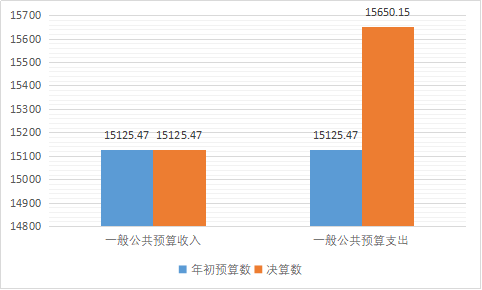 图4：财政拨款收支预决算对比情况（三）财政拨款支出决算结构情况2018 年度财政拨款支出29707.32万元，主要用于以下方面：城乡社区支出22774.23万元，占76.66%；住房保障支出6834万元，占23%；社会保障和就业（类）支出 99.10万元，占0.34%。（四）一般公共预算财政拨款基本支出决算情况说明2018 年度一般公共预算财政拨款基本支出 996.02万元，其中：人员经费656.06万元，主要包括基本工资、津贴补贴、奖金、绩效工资、机关事业单位基本养老保险缴费、其他工资福利支出、退休费、生活补助；公用经费339.95万元，主要包括办公费、印刷费、邮电费、差旅费、公务接待费、劳务费、公务用车运行维护费、其他交通费用等。五、一般公共预算财政拨款“三公” 经费支出决算情况说明2018 年，在做好各项工作的前提下，节省各项开支，尤其是严格控制“三公”经费的支出，本部门 2018 年度“三公”经费支出共计 1.55 万元，较年初预算减少0.05万元，降低3.12%，         较2017年决算增加0万元，主要是我局认真落实中央“八项规定”精神和厉行节约要求，管理制度不断完善，“三公”经费支出得到了有效控制，实现了只减不增的目标。具体情况如下：（一）因公出国（境）费支出0万元。本部门 2018 年度因公出国（境）团组0 个、共 0人参加；共 0 人参加其他单位组织的因公出国（境）团组。因公出国（境）费支出较年初预算减少0 万元，降低 0%。（二）公务用车购置及运行维护费支出 0.79万元。本部门 2018 年度公务用车购置及运行维护费较年初预算减少0.01万元，降低 1.25%,主要是我单位切实压缩公务用车费用支出，相应减少公务用车运行费用支出。其中：公务用车购置费：无。公务用车运行维护费：本部门 2018 年度单位公务用车保有1 辆。公车运行维护费支出较年初预算减少0.01 万元，降低 1.25%,主要原因一是我单位切实压缩公务用车费用支出，相应减少公务用车运行费用支出。（三）公务接待费支出 0.76 万元。本部门 2018 年度公务接待共 24 批次、217人次。公务接待费支出较年初预算减少0.04万元，降低 5%,主要是积极贯彻落实关于厉行节约的要求，严控公务接待费支出。六、预算绩效情况说明（一）保障性安居工程建设管理绩效目标1、市保障性住房分配管理及住房租赁补贴发放完成市政府产权 保障性住房分配年度计划和后期管理工作；及时清退不符合住房保障条件家庭；按时足额发放住房租赁补贴。 2、市政府产权保障性住房后期管理完成市廉租住房租金的收取工作；完成保障性住房的维修、维护工作等；完成保障性住房后期日常管理工作。（二）房改管理绩效目标负责全市房改业务实施情况的监督、检查指导工作；负责全市房改资金的归集、管理和使用；对县（市、区）房改资金归集、管理、使用情况进行监督、指导。建立健全了多层次城镇住房体系，稳妥推进房改制度改革，按照国家要求达到城镇职工房改工作目标，确保房改资金的有效使用。（三）村镇建设管理绩效目标拟订镇、乡、村建设政策并指导实施；指导农村住房建设、住房安全和危房改造；指导小城镇和村庄人居生态环境的改善工作。（四）城市建设市管理绩效目标负责城市道路、桥梁、排水、污水处理、燃气、等市政工程建设和  公用事业建设的组织协调；负责市政、公用工程建设的监督管理；组织市政工程竣工验收；组织村镇建设试点工作，负责城区集中供热和城镇燃气管理工作。（五）建筑业市场管理、监管及工程质量安全监管管理绩效目标规范建筑市场各方主体行为，促进建筑市场健康发展。加大市场监管力度，及时发现违法、违规行为，宣讲清欠政策，减少上访、上诉案件。保证建筑工程质量，确保建筑安全生产，提高行业水平。（六）房地产开发、房屋交易权属登记管理及商品房预售管理绩效目标加强市场监测，规范房地产市场经营及房地产交易主体的行为，维   护购房人合法权益，防范交易风险；商品房合同备案等日常业务；房屋交易管理保障权利人的合法权益，促进房地产业健康、稳定发展；为用户提供热情服务。（七）物业管理绩效目标通过政策宣传，提高物业管理支持的普及面，提高业主、物业服务企业、各相关部门等社会各界对物业管理的认知度，管理支持物业工作；通过培训，提高物业从业人员的整体物业服务水平的提升；保障物业维修资金的管理和使用。对直管公房提出的维修申请，及时进行现场勘查和审批；按照市防汛预案职责分工，完成相关工作任务，保证汛期安全。（八）房屋安全管理绩效目标加强城市危险房屋管理，保障居住和使用安全，促进房屋有效使用。为维护全市房屋住用安全提供技术服务支持。（九）推进建筑节能管理绩效目标从单体建筑、建筑小区和城区三个层面，建立发展绿色建筑的“政策法规、技术标准、产业支撑、实施能力和社会参与”五大体系，新建建筑节能强制性标准执行率100%，统筹推进了绿色建筑全面发展。（十）综合事务管理绩效目标加强全市住房城乡建设人才队伍建设，提高人才业务素质，激励工作热情，提高行业水平，法律制度适应本行业经济社会发展需要,矛盾有效化解，政群关系和谐，促进行业健康发展，市城建档案管理达到市档案局的工作要求。（十一）城市房屋与补偿工作绩效目标组织实施和委托实施城区房屋征收与补偿工作；对负责房屋征收实施   单位及其从业人员的培训、监管工作；负责房屋征收补偿安置矛盾纠纷的调解工作；负责房屋征收补偿过程中的信访与政策咨询工作。有效地改善居住环境、完成国家计划，完成重点工程。（十二）防洪河道整治、管理绩效目标维护好防洪河道及两岸绿化带使用功能，完善绿廊绿道基础设施，全面完成防洪河道整治规划所有内容。七、其他重要事项的说明（一）机关运行经费情况本部门 2018 年度机关运行经费支出339.95 万元，比年初预算数增 加 306.25 万元，增加 908.75%（年中调整预算）。主要原因是我局人员增加。（二）政府采购情况无（三）国有资产占用情况截至 2018 年 12 月 31 日，本部门共有车辆1辆，与上年持平。新  增打印机一台。2018年初资产总值2960.06万元，年末7111.41万元。年末资产中，流动资产5945.39万元，固定资产1166.01万元。固定资产中，房屋1073.76万元、车辆43.05万元、其他固定资产49.20万元（主要为通用设备、专用设备、办公家具及用具装具等）。（四）其他需要说明的情况1、本部门 2018 年度政府性基金预算财政拨款年末结转结余838.23 万元。国有资本经营预算财政拨款无收支及结转结余情况，故国有资本经营预算财政拨款支出决算表以空表列示。2、由于决算公开表格中金额数值应当保留两位小数，公开数据为  四舍五入计算结果，个别数据合计项与分项之和存在小数点后差额，特此说明。（一）财政拨款收入：本年度从本级财政部门取得的财政拨款，包括一般公共预算财政拨款和政府性基金预算财政拨款。（二）事业收入：指事业单位开展专业业务活动及辅助活动所取得的收入。（三）其他收入：指除上述“财政拨款收入”“事业收入” “经营收入”等以外的收入。（四）用事业基金弥补收支差额：指事业单位在用当年的“财政拨款收入”“财政拨款结转和结余资金”“事业收入”“经营收入”“其他收入”不足以安排当年支出的情况下，使用以前年度积累的事业基金（事业单位当年收支相抵后按国家规定提取、用于弥补以后年度收支差额的基金）弥补本年度收支缺口的资金。（五）年初结转和结余：指以前年度尚未完成、结转到本年仍按原规定用途继续使用的资金，或项目已完成等产生的结余资金。（六）结余分配：指事业单位按照事业单位会计制度的规定从非财政补助结余中分配的事业基金和职工福利基金等。（七）年末结转和结余：指单位按有关规定结转到下年或以后年度继续使用的资金，或项目已完成等产生的结余资金。（八）基本支出：填列单位为保障机构正常运转、完成日常工作任务而发生的各项支出。（九）项目支出：填列单位为完成特定的行政工作任务或事业发展目标，在基本支出之外发生的各项支出。（十）资本性支出：填列各单位安排的资本性支出。切块由发展改革部门安排的基本建设支出不在此科目反映。（十一）“三公”经费：指部门用财政拨款安排的因公出国（境）费、公务用车购置及运行费和公务接待费。其中，因公出国（境）费反映单位公务出国（境）的国际旅费、国外城市间交通费、住宿费、伙食费、培训费、公杂费等支出；公务用车购置及运行费反映单位公务用车购置支出（含车辆购置税）及租用费、燃料费、维修费、过路过桥费、保险费、安全奖励费用等支出；公务接待费反映单位按规定开支的各类公务接待（含外宾接待）支出。（十二）其他交通费用：填列单位除公务用车运行维护费以外的其他交通费用。如公务交通补贴、租车费用、出租车费用、飞机、船舶等的燃料费、维修费、保险费等。（十三）公务用车购置：填列单位公务用车购置支出（含车辆购置税、牌照费）。（十四）机关运行经费：指为保障行政单位（包括参照公务员法管理的事业单位）运行用于购买货物和服务的各项资金，包括办公及印刷费、邮电费、差旅费、会议费、福利费、日常维修费、专用材料以及一般设备购置费、办公用房水电费、办公用房取暖费、办公用房物业管理费、公务用车运行维护费以及其他费用。（十五）经费形式:按照经费来源，可分为财政拨款、财政性资金基本保证、财政性资金定额或定项补助、财政性资金零补助四类。单位名称单位性质经费保障形式南宫市住房和城乡建设局行政单位财政拨款收入支出决算总表收入支出决算总表收入支出决算总表收入支出决算总表收入支出决算总表收入支出决算总表收入支出决算总表收入支出决算总表收入支出决算总表公开01表公开01表公开01表部门：南宫市住房和城乡建设局部门：南宫市住房和城乡建设局部门：南宫市住房和城乡建设局金额单位：万元金额单位：万元金额单位：万元收入收入收入支出支出支出支出支出项目行次金额项目项目行次行次金额栏次1栏次栏次2一、财政拨款收入133,856.92一、一般公共服务支出一、一般公共服务支出28280.00二、上级补助收入20.00二、外交支出二、外交支出29290.00三、事业收入30.00三、国防支出三、国防支出30300.00四、经营收入40.00四、公共安全支出四、公共安全支出31310.00五、附属单位上缴收入50.00五、教育支出五、教育支出32320.00六、其他收入60.00六、科学技术支出六、科学技术支出33330.007七、文化体育与传媒支出七、文化体育与传媒支出34340.008八、社会保障和就业支出八、社会保障和就业支出353599.109九、医疗卫生与计划生育支出九、医疗卫生与计划生育支出36360.0010十、节能环保支出十、节能环保支出37370.0011十一、城乡社区支出十一、城乡社区支出383822,774.2312十二、农林水支出十二、农林水支出39390.0013十三、交通运输支出十三、交通运输支出40400.0014十四、资源勘探信息等支出十四、资源勘探信息等支出41410.0015十五、商业服务业等支出十五、商业服务业等支出42420.0016十六、金融支出十六、金融支出43430.0017十七、援助其他地区支出十七、援助其他地区支出44440.0018十八、国土海洋气象等支出十八、国土海洋气象等支出45450.0019十九、住房保障支出十九、住房保障支出46466,834.0020二十、粮油物资储备支出二十、粮油物资储备支出47470.0021二十一、其他支出二十一、其他支出48480.0022二十二、债务还本支出二十二、债务还本支出49490.0023二十三、债务付息支出二十三、债务付息支出50500.00本年收入合计2433,856.92本年支出合计本年支出合计515129,707.32用事业基金弥补收支差额250.00结余分配结余分配52520.00年初结转和结余261,795.80年末结转和结余年末结转和结余53535,945.39总计2735,652.72总计总计545435,652.72注：本表反映部门本年度的总收支和年末结转结余情况。注：本表反映部门本年度的总收支和年末结转结余情况。注：本表反映部门本年度的总收支和年末结转结余情况。注：本表反映部门本年度的总收支和年末结转结余情况。注：本表反映部门本年度的总收支和年末结转结余情况。注：本表反映部门本年度的总收支和年末结转结余情况。注：本表反映部门本年度的总收支和年末结转结余情况。注：本表反映部门本年度的总收支和年末结转结余情况。收入决算表收入决算表收入决算表收入决算表收入决算表收入决算表收入决算表收入决算表收入决算表收入决算表收入决算表公开02表部门：南宫市住房和城乡建设局部门：南宫市住房和城乡建设局部门：南宫市住房和城乡建设局部门：南宫市住房和城乡建设局金额单位：万元项目项目项目项目本年收入合计财政拨款收入上级补助收入事业收入经营收入附属单位上缴收入其他收入功能分类科目编码功能分类科目编码功能分类科目编码科目名称本年收入合计财政拨款收入上级补助收入事业收入经营收入附属单位上缴收入其他收入功能分类科目编码功能分类科目编码功能分类科目编码科目名称本年收入合计财政拨款收入上级补助收入事业收入经营收入附属单位上缴收入其他收入栏次栏次栏次栏次1234567合计合计合计合计33,856.9233,856.920.000.000.000.000.00208208208社会保障和就业支出99.1099.100.000.000.000.000.00208052080520805行政事业单位离退休99.1099.100.000.000.000.000.00208050520805052080505  机关事业单位基本养老保险缴费支出99.1099.100.000.000.000.000.00211211211节能环保支出4,659.034,659.030.000.000.000.000.00211032110321103污染防治4,659.034,659.030.000.000.000.000.00211030121103012110301  大气4,659.034,659.030.000.000.000.000.00212212212城乡社区支出22,512.0122,512.010.000.000.000.000.00212012120121201城乡社区管理事务922.65922.650.000.000.000.000.00212010121201012120101  行政运行860.56860.560.000.000.000.000.00212010221201022120102  一般行政管理事务62.0962.090.000.000.000.000.00212032120321203城乡社区公共设施2,857.922,857.920.000.000.000.000.00212030321203032120303  小城镇基础设施建设2,856.002,856.000.000.000.000.000.00212039921203992120399  其他城乡社区公共设施支出1.921.920.000.000.000.000.00212082120821208国有土地使用权出让收入及对应专项债务收入安排的支出18,731.4418,731.440.000.000.000.000.00212080121208012120801  征地和拆迁补偿支出2,108.782,108.780.000.000.000.000.00212080321208032120803  城市建设支出4,219.574,219.570.000.000.000.000.00212080721208072120807  廉租住房支出87.5787.570.000.000.000.000.00212081021208102120810  棚户区改造支出10,815.5610,815.560.000.000.000.000.00212089921208992120899  其他国有土地使用权出让收入安排的支出1,499.961,499.960.000.000.000.000.00221221221住房保障支出6,586.776,586.770.000.000.000.000.00221012210122101保障性安居工程支出6,586.776,586.770.000.000.000.000.00221010322101032210103  棚户区改造5,457.005,457.000.000.000.000.000.00221010522101052210105  农村危房改造1,129.771,129.770.000.000.000.000.00注：本表反映部门本年度取得的各项收入情况。注：本表反映部门本年度取得的各项收入情况。注：本表反映部门本年度取得的各项收入情况。注：本表反映部门本年度取得的各项收入情况。注：本表反映部门本年度取得的各项收入情况。注：本表反映部门本年度取得的各项收入情况。注：本表反映部门本年度取得的各项收入情况。注：本表反映部门本年度取得的各项收入情况。注：本表反映部门本年度取得的各项收入情况。注：本表反映部门本年度取得的各项收入情况。注：本表反映部门本年度取得的各项收入情况。支出决算表支出决算表支出决算表支出决算表支出决算表支出决算表支出决算表支出决算表支出决算表支出决算表支出决算表公开03表部门：南宫市住房和城乡建设局部门：南宫市住房和城乡建设局部门：南宫市住房和城乡建设局部门：南宫市住房和城乡建设局部门：南宫市住房和城乡建设局部门：南宫市住房和城乡建设局金额单位：万元项目项目项目项目项目本年支出合计基本支出项目支出上缴上级支出经营支出对附属单位补助支出功能分类科目编码功能分类科目编码功能分类科目编码科目名称科目名称本年支出合计基本支出项目支出上缴上级支出经营支出对附属单位补助支出功能分类科目编码功能分类科目编码功能分类科目编码科目名称科目名称本年支出合计基本支出项目支出上缴上级支出经营支出对附属单位补助支出栏次栏次栏次栏次栏次123456合计合计合计合计合计29,707.32996.0228,711.300.000.000.00208208208社会保障和就业支出社会保障和就业支出99.1099.100.000.000.000.00208052080520805行政事业单位离退休行政事业单位离退休99.1099.100.000.000.000.00208050520805052080505  机关事业单位基本养老保险缴费支出  机关事业单位基本养老保险缴费支出99.1099.100.000.000.000.00212212212城乡社区支出城乡社区支出22,774.23896.9221,877.310.000.000.00212012120121201城乡社区管理事务城乡社区管理事务896.92896.920.000.000.000.00212010121201012120101  行政运行  行政运行834.83834.830.000.000.000.00212010221201022120102  一般行政管理事务  一般行政管理事务62.0962.090.000.000.000.00212032120321203城乡社区公共设施城乡社区公共设施2,712.970.002,712.970.000.000.00212030321203032120303  小城镇基础设施建设  小城镇基础设施建设2,479.050.002,479.050.000.000.00212039921203992120399  其他城乡社区公共设施支出  其他城乡社区公共设施支出233.920.00233.920.000.000.00212082120821208国有土地使用权出让收入及对应专项债务收入安排的支出国有土地使用权出让收入及对应专项债务收入安排的支出19,164.340.0019,164.340.000.000.00212080121208012120801  征地和拆迁补偿支出  征地和拆迁补偿支出2,108.780.002,108.780.000.000.00212080321208032120803  城市建设支出  城市建设支出4,049.530.004,049.530.000.000.00212080721208072120807  廉租住房支出  廉租住房支出1,358.690.001,358.690.000.000.00212081021208102120810  棚户区改造支出  棚户区改造支出10,815.560.0010,815.560.000.000.00212089921208992120899  其他国有土地使用权出让收入安排的支出  其他国有土地使用权出让收入安排的支出831.770.00831.770.000.000.00221221221住房保障支出住房保障支出6,834.000.006,834.000.000.000.00221012210122101保障性安居工程支出保障性安居工程支出6,834.000.006,834.000.000.000.00221010322101032210103  棚户区改造  棚户区改造5,457.000.005,457.000.000.000.00221010522101052210105  农村危房改造  农村危房改造1,281.170.001,281.170.000.000.00221010622101062210106  公共租赁住房  公共租赁住房95.820.0095.820.000.000.00注：本表反映部门本年度各项支出情况。注：本表反映部门本年度各项支出情况。注：本表反映部门本年度各项支出情况。注：本表反映部门本年度各项支出情况。注：本表反映部门本年度各项支出情况。注：本表反映部门本年度各项支出情况。注：本表反映部门本年度各项支出情况。注：本表反映部门本年度各项支出情况。注：本表反映部门本年度各项支出情况。注：本表反映部门本年度各项支出情况。注：本表反映部门本年度各项支出情况。财政拨款收入支出决算总表财政拨款收入支出决算总表财政拨款收入支出决算总表财政拨款收入支出决算总表财政拨款收入支出决算总表财政拨款收入支出决算总表财政拨款收入支出决算总表财政拨款收入支出决算总表财政拨款收入支出决算总表财政拨款收入支出决算总表财政拨款收入支出决算总表财政拨款收入支出决算总表公开04表公开04表部门：南宫市住房和城乡建设局部门：南宫市住房和城乡建设局部门：南宫市住房和城乡建设局部门：南宫市住房和城乡建设局金额单位：万元金额单位：万元金额单位：万元金额单位：万元    入    入    入支     出支     出支     出支     出支     出支     出支     出支     出支     出项目行次金额项目项目行次行次合计合计一般公共预算财政拨款一般公共预算财政拨款政府性基金预算财政拨款项目行次金额项目项目行次行次合计合计一般公共预算财政拨款一般公共预算财政拨款政府性基金预算财政拨款栏次1栏次栏次22334一、一般公共预算财政拨款115,125.47一、一般公共服务支出一、一般公共服务支出29290.000.000.000.000.00二、政府性基金预算财政拨款218,731.44二、外交支出二、外交支出30300.000.000.000.000.003三、国防支出三、国防支出31310.000.000.000.000.004四、公共安全支出四、公共安全支出32320.000.000.000.000.005五、教育支出五、教育支出33330.000.000.000.000.006六、科学技术支出六、科学技术支出34340.000.000.000.000.007七、文化体育与传媒支出七、文化体育与传媒支出35350.000.000.000.000.008八、社会保障和就业支出八、社会保障和就业支出363699.1099.1099.1099.100.009九、医疗卫生与计划生育支出九、医疗卫生与计划生育支出37370.000.000.000.000.0010十、节能环保支出十、节能环保支出38380.000.000.000.000.0011十一、城乡社区支出十一、城乡社区支出393922,774.2322,774.233,609.893,609.8919,164.3412十二、农林水支出十二、农林水支出40400.000.000.000.000.0013十三、交通运输支出十三、交通运输支出41410.000.000.000.000.0014十四、资源勘探信息等支出十四、资源勘探信息等支出42420.000.000.000.000.0015十五、商业服务业等支出十五、商业服务业等支出43430.000.000.000.000.0016十六、金融支出十六、金融支出44440.000.000.000.000.0017十七、援助其他地区支出十七、援助其他地区支出45450.000.000.000.000.0018十八、国土海洋气象等支出十八、国土海洋气象等支出46460.000.000.000.000.0019十九、住房保障支出十九、住房保障支出47476,834.006,834.006,834.006,834.000.0020二十、粮油物资储备支出二十、粮油物资储备支出48480.000.000.000.000.0021二十一、其他支出二十一、其他支出49490.000.000.000.000.0022二十二、债务还本支出二十二、债务还本支出50500.000.000.000.000.0023二十三、债务付息支出二十三、债务付息支出51510.000.000.000.000.00本年收入合计2433,856.92本年支出合计本年支出合计525229,707.3229,707.3210,542.9810,542.9819,164.34年初财政拨款结转和结余251,795.80年末财政拨款结转和结余年末财政拨款结转和结余53535,945.395,945.395,107.175,107.17838.23  一般公共预算财政拨款26524.685454  政府性基金预算财政拨款271,271.125555总计2835,652.72总计总计565635,652.7235,652.7215,650.1515,650.1520,002.56注：本表反映部门本年度一般公共预算财政拨款和政府性基金预算财政拨款的总收支和年末结转结余情况。注：本表反映部门本年度一般公共预算财政拨款和政府性基金预算财政拨款的总收支和年末结转结余情况。注：本表反映部门本年度一般公共预算财政拨款和政府性基金预算财政拨款的总收支和年末结转结余情况。注：本表反映部门本年度一般公共预算财政拨款和政府性基金预算财政拨款的总收支和年末结转结余情况。注：本表反映部门本年度一般公共预算财政拨款和政府性基金预算财政拨款的总收支和年末结转结余情况。注：本表反映部门本年度一般公共预算财政拨款和政府性基金预算财政拨款的总收支和年末结转结余情况。注：本表反映部门本年度一般公共预算财政拨款和政府性基金预算财政拨款的总收支和年末结转结余情况。注：本表反映部门本年度一般公共预算财政拨款和政府性基金预算财政拨款的总收支和年末结转结余情况。注：本表反映部门本年度一般公共预算财政拨款和政府性基金预算财政拨款的总收支和年末结转结余情况。注：本表反映部门本年度一般公共预算财政拨款和政府性基金预算财政拨款的总收支和年末结转结余情况。注：本表反映部门本年度一般公共预算财政拨款和政府性基金预算财政拨款的总收支和年末结转结余情况。注：本表反映部门本年度一般公共预算财政拨款和政府性基金预算财政拨款的总收支和年末结转结余情况。一般公共预算财政拨款支出决算表一般公共预算财政拨款支出决算表一般公共预算财政拨款支出决算表一般公共预算财政拨款支出决算表一般公共预算财政拨款支出决算表一般公共预算财政拨款支出决算表一般公共预算财政拨款支出决算表公开05表部门：南宫市住房和城乡建设局部门：南宫市住房和城乡建设局部门：南宫市住房和城乡建设局部门：南宫市住房和城乡建设局金额单位：万元项目项目项目项目本年支出本年支出本年支出功能分类科目编码功能分类科目编码功能分类科目编码科目名称小计基本支出项目支出功能分类科目编码功能分类科目编码功能分类科目编码科目名称小计基本支出项目支出栏次栏次栏次栏次123合计合计合计合计10,542.98996.029,546.97208208208社会保障和就业支出99.1099.100.00208052080520805行政事业单位离退休99.1099.100.00208050520805052080505  机关事业单位基本养老保险缴费支出99.1099.100.00212212212城乡社区支出3,609.89896.922,712.97212012120121201城乡社区管理事务896.92896.920.00212010121201012120101  行政运行834.83834.830.00212010221201022120102  一般行政管理事务62.0962.090.00212032120321203城乡社区公共设施2,712.970.002,712.97212030321203032120303  小城镇基础设施建设2,479.050.002,479.05212039921203992120399  其他城乡社区公共设施支出233.920.00233.92221221221住房保障支出6,834.000.006,834.00221012210122101保障性安居工程支出6,834.000.006,834.00221010322101032210103  棚户区改造5,457.000.005,457.00221010522101052210105  农村危房改造1,281.170.001,281.17221010622101062210106  公共租赁住房95.820.0095.82一般公共预算财政拨款基本支出决算表一般公共预算财政拨款基本支出决算表一般公共预算财政拨款基本支出决算表一般公共预算财政拨款基本支出决算表一般公共预算财政拨款基本支出决算表一般公共预算财政拨款基本支出决算表一般公共预算财政拨款基本支出决算表一般公共预算财政拨款基本支出决算表一般公共预算财政拨款基本支出决算表一般公共预算财政拨款基本支出决算表一般公共预算财政拨款基本支出决算表公开06表公开06表公开06表部门：南宫市住房和城乡建设局部门：南宫市住房和城乡建设局部门：南宫市住房和城乡建设局部门：南宫市住房和城乡建设局金额单位：万元金额单位：万元金额单位：万元人员经费人员经费人员经费公用经费公用经费公用经费公用经费公用经费公用经费公用经费公用经费科目编码科目名称决算数科目编码科目编码科目名称决算数科目编码科目编码科目名称决算数科目编码科目名称决算数科目编码科目编码科目名称决算数科目编码科目编码科目名称决算数301工资福利支出653.83302302商品和服务支出339.95307307债务利息及费用支出0.0030101基本工资378.903020130201  办公费22.903070130701  国内债务付息0.0030102津贴补贴35.523020230202  印刷费1.343070230702  国外债务付息0.0030103奖金7.533020330203  咨询费0.00310310资本性支出0.0030106  伙食补助费0.003020430204  手续费0.003100131001  房屋建筑物购建0.0030107  绩效工资132.773020530205  水费0.003100231002  办公设备购置0.0030108机关事业单位基本养老保险缴费99.103020630206  电费0.003100331003  专用设备购置0.0030109  职业年金缴费0.003020730207  邮电费5.003100531005  基础设施建设0.0030110  职工基本医疗保险缴费0.003020830208  取暖费0.003100631006  大型修缮0.0030111  公务员医疗补助缴费0.003020930209  物业管理费0.003100731007  信息网络及软件购置更新0.0030112  其他社会保障缴费0.003021130211  差旅费1.873100831008  物资储备0.0030113  住房公积金0.003021230212  因公出国（境）费用0.003100931009  土地补偿0.0030114  医疗费0.003021330213  维修（护）费0.003101031010  安置补助0.0030199  其他工资福利支出0.003021430214  租赁费0.003101131011  地上附着物和青苗补偿0.00303对个人和家庭的补助2.243021530215  会议费0.003101231012  拆迁补偿0.0030301  离休费0.003021630216  培训费0.003101331013  公务用车购置0.0030302  退休费1.583021730217  公务接待费0.763101931019  其他交通工具购置0.0030303  退职（役）费0.003021830218  专用材料费0.003102131021  文物和陈列品购置0.0030304  抚恤金0.003022430224  被装购置费0.003102231022  无形资产购置0.0030305  生活补助0.663022530225  专用燃料费0.003109931099  其他资本性支出0.0030306  救济费0.003022630226  劳务费293.24399399其他支出0.0030307  医疗费补助0.003022730227  委托业务费0.003990639906  赠与0.0030308  助学金0.003022830228  工会经费0.003990739907  国家赔偿费用支出0.0030309  奖励金0.003022930229  福利费0.003990839908  对民间非营利组织和群众性自治组织补贴0.0030310  个人农业生产补贴0.003023130231  公务用车运行维护费0.793999939999  其他支出0.0030399  其他对个人和家庭的补助支出0.003023930239  其他交通费用14.063024030240  税金及附加费用0.003029930299  其他商品和服务支出0.00人员经费合计人员经费合计656.06公用经费合计公用经费合计公用经费合计公用经费合计公用经费合计公用经费合计公用经费合计339.95一般公共预算财政拨款“三公”经费支出决算表一般公共预算财政拨款“三公”经费支出决算表一般公共预算财政拨款“三公”经费支出决算表一般公共预算财政拨款“三公”经费支出决算表一般公共预算财政拨款“三公”经费支出决算表一般公共预算财政拨款“三公”经费支出决算表一般公共预算财政拨款“三公”经费支出决算表一般公共预算财政拨款“三公”经费支出决算表一般公共预算财政拨款“三公”经费支出决算表一般公共预算财政拨款“三公”经费支出决算表一般公共预算财政拨款“三公”经费支出决算表一般公共预算财政拨款“三公”经费支出决算表公开07表公开07表部门：南宫市住房和城乡建设局部门：南宫市住房和城乡建设局部门：南宫市住房和城乡建设局部门：南宫市住房和城乡建设局金额单位：万元金额单位：万元金额单位：万元预算数预算数预算数预算数预算数预算数决算数决算数决算数决算数决算数决算数合计因公出国（境）费公务用车购置及运行费公务用车购置及运行费公务用车购置及运行费公务接待费合计因公出国（境）费公务用车购置及运行费公务用车购置及运行费公务用车购置及运行费公务接待费合计因公出国（境）费小计公务用车购置费公务用车运行费公务接待费合计因公出国（境）费小计公务用车购置费公务用车运行费公务接待费1234567891011121.600.000.800.000.800.801.550.000.790.000.790.76政府性基金预算财政拨款收入支出决算表政府性基金预算财政拨款收入支出决算表政府性基金预算财政拨款收入支出决算表政府性基金预算财政拨款收入支出决算表政府性基金预算财政拨款收入支出决算表政府性基金预算财政拨款收入支出决算表政府性基金预算财政拨款收入支出决算表政府性基金预算财政拨款收入支出决算表政府性基金预算财政拨款收入支出决算表政府性基金预算财政拨款收入支出决算表政府性基金预算财政拨款收入支出决算表政府性基金预算财政拨款收入支出决算表公开08表公开08表部门：南宫市住房和城乡建设局部门：南宫市住房和城乡建设局部门：南宫市住房和城乡建设局部门：南宫市住房和城乡建设局部门：南宫市住房和城乡建设局部门：南宫市住房和城乡建设局金额单位：万元金额单位：万元项目项目项目项目项目年初结转和结余年初结转和结余本年收入本年支出本年支出本年支出年末结转和结余功能分类科目编码功能分类科目编码功能分类科目编码科目名称科目名称年初结转和结余年初结转和结余本年收入小计基本支出项目支出年末结转和结余功能分类科目编码功能分类科目编码功能分类科目编码科目名称科目名称年初结转和结余年初结转和结余本年收入小计基本支出项目支出年末结转和结余栏次栏次栏次栏次栏次1123456合计合计合计合计合计1,271.121,271.1218,731.4419,164.340.0019,164.34838.23212212212城乡社区支出城乡社区支出1,271.121,271.1218,731.4419,164.340.0019,164.34838.23212082120821208国有土地使用权出让收入及对应专项债务收入安排的支出国有土地使用权出让收入及对应专项债务收入安排的支出1,271.121,271.1218,731.4419,164.340.0019,164.34838.23212080121208012120801征地和拆迁补偿支出征地和拆迁补偿支出0.000.002,108.782,108.780.002,108.780.00212080321208032120803城市建设支出城市建设支出0.000.004,219.574,049.530.004,049.53170.04212080721208072120807廉租住房支出廉租住房支出1,271.121,271.1287.571,358.690.001,358.690.00212081021208102120810棚户区改造支出棚户区改造支出0.000.0010,815.5610,815.560.0010,815.560.00212089921208992120899其他国有土地使用权出让收入安排的支出其他国有土地使用权出让收入安排的支出0.000.001,499.96831.770.00831.77668.19公开09表编制单位：南宫市住房和城乡建设局编制单位：南宫市住房和城乡建设局金额单位：万元科目本年支出功能分类科目编码科目名称小计基本支出项目支出栏次123合计政府采购情况表政府采购情况表政府采购情况表政府采购情况表政府采购情况表政府采购情况表政府采购情况表公开10表编制单位：南宫市住房和城乡建设局编制单位：南宫市住房和城乡建设局编制单位：南宫市住房和城乡建设局编制单位：南宫市住房和城乡建设局金额单位：万元项目采购计划金额采购计划金额采购计划金额采购计划金额采购计划金额采购计划金额项目总计采购预算（财政性资金）采购预算（财政性资金）采购预算（财政性资金）采购预算（财政性资金）非财政性资金项目总计合计一般公共预算政府性基金预算其他资金非财政性资金栏次123456合   计货物工程服务项目实际采购金额实际采购金额实际采购金额实际采购金额实际采购金额实际采购金额项目总计采购预算（财政性资金）采购预算（财政性资金）采购预算（财政性资金）采购预算（财政性资金）非财政性资金项目总计合计一般公共预算政府性基金预算其他资金非财政性资金栏次789101112合   计货物工程服务